１　期　日　　平成３０年６月１６日（土）～１７日（日）会場：実習棟３階　電子制御実習室２　日　程　　【１日目】受　付　　　　１３：３０～１４：００　会場：実習棟３階　電子制御実習室打合せ・準備　１４：００～１６：００　
　　　　※競技内容説明及び競技上の注意事項について　など【２日目】受　付　　　　　８：００～　　　　　　場所：事務室前
開会式　　　　　９：００～　９：２０　会場：工業技術基礎実習室部品等チェック　９：３０　　　　　　　会場：実習棟３階　電子制御実習室
競　技　　　　　９：４５～１２：１５（競技時間　２時間３０分）
　　　　　　　　　～昼食・審査～
閉会式　　　　１５：３０～１６：００　会場：工業技術基礎実習室講　評　　　　１６：００～　　　　　　会場：実習棟３階　電子制御実習室
３　課　題　　競技時間中に製作する『入力ボード』と各校持参する『アナログボード』『表示ボード』を『制御ボード』と接続し、競技時間内に『制御プログラム』を作成し、目的の動作を行うシステムを完成させる。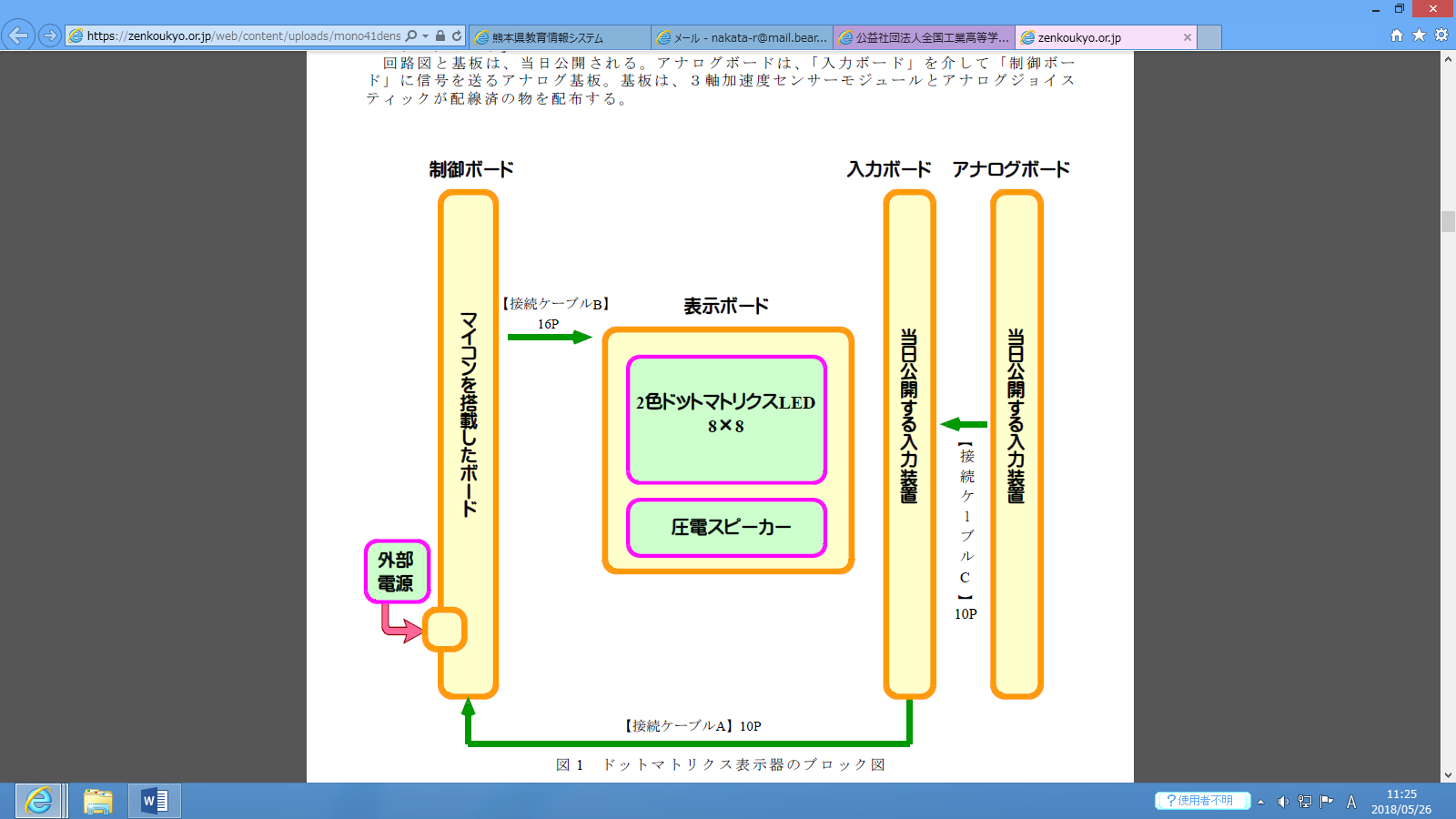 （１）入力ボード大会当日に示す設計仕様に基づく電子回路を設計し、ユニバーサル基板を用いて電子回路基板を製作する。配線はスズメッキ線を使用し、設計製作回路は以下の部品を使用する。（全国大会実施要項に準ずる）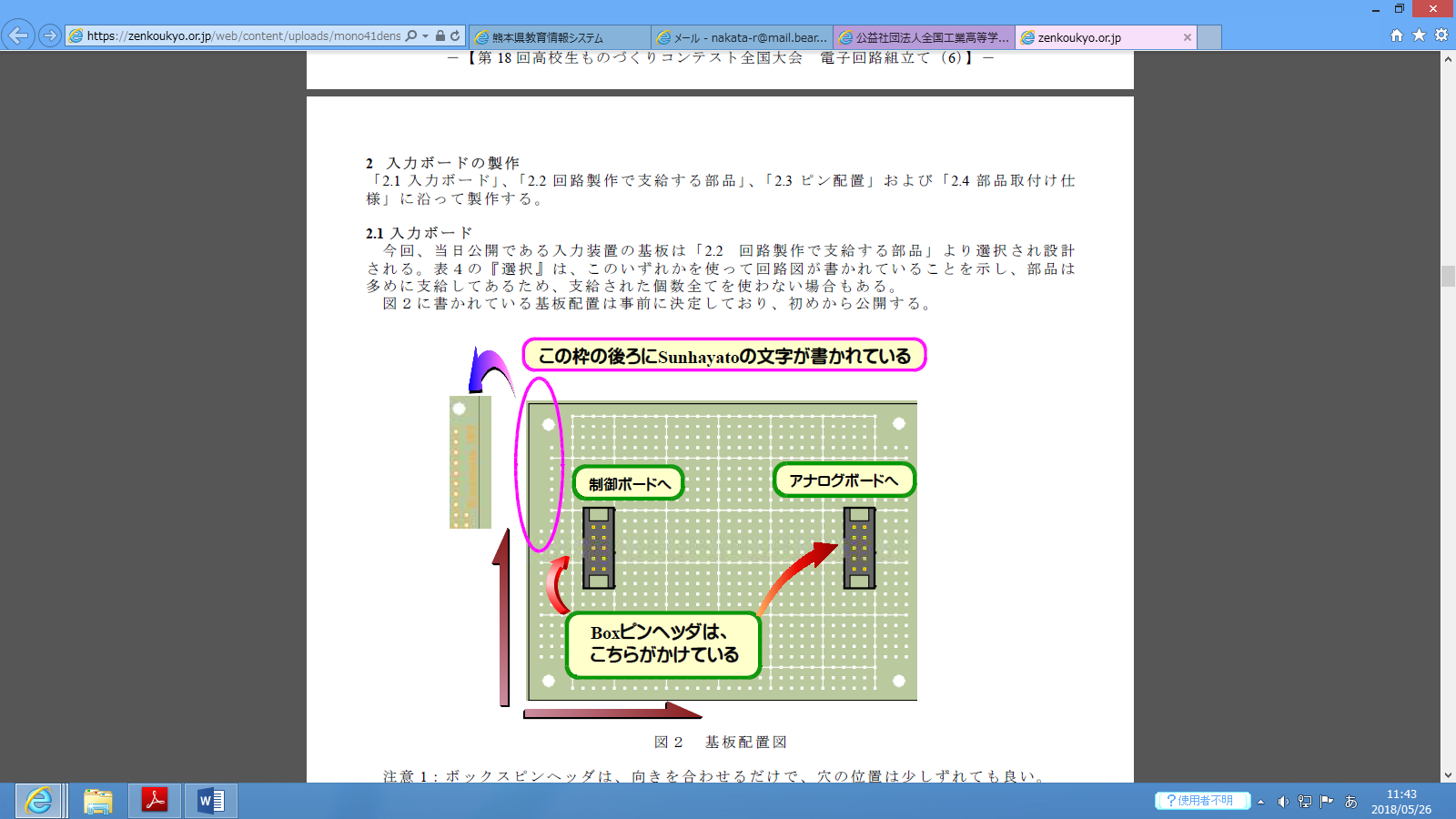 ユニバーサル基板（ICB293相当）　ボリウム　　トグルスイッチタクトスイッチ　　ボックスピンヘッダ　0.4φスズメッキ線等・設計仕様、電子部品は大会当日配布・設計した回路は支給する用紙(Ａ４)に作図、提出する（２）アナログボードおよび表示ボード平成３０年度全国大会の回路を使用し、各校で持参すること。【参考ＵＲＬ①：第１８回全国高校生ものづくりコンテスト実施要項】https://zenkoukyo.or.jp/web/content/uploads/mono41denshi_kadai.pdf【参考ＵＲＬ②：アドウィンＨＰ（第１８回全国大会出力回路）】http://www.adwin.com/product/AKE-1801.html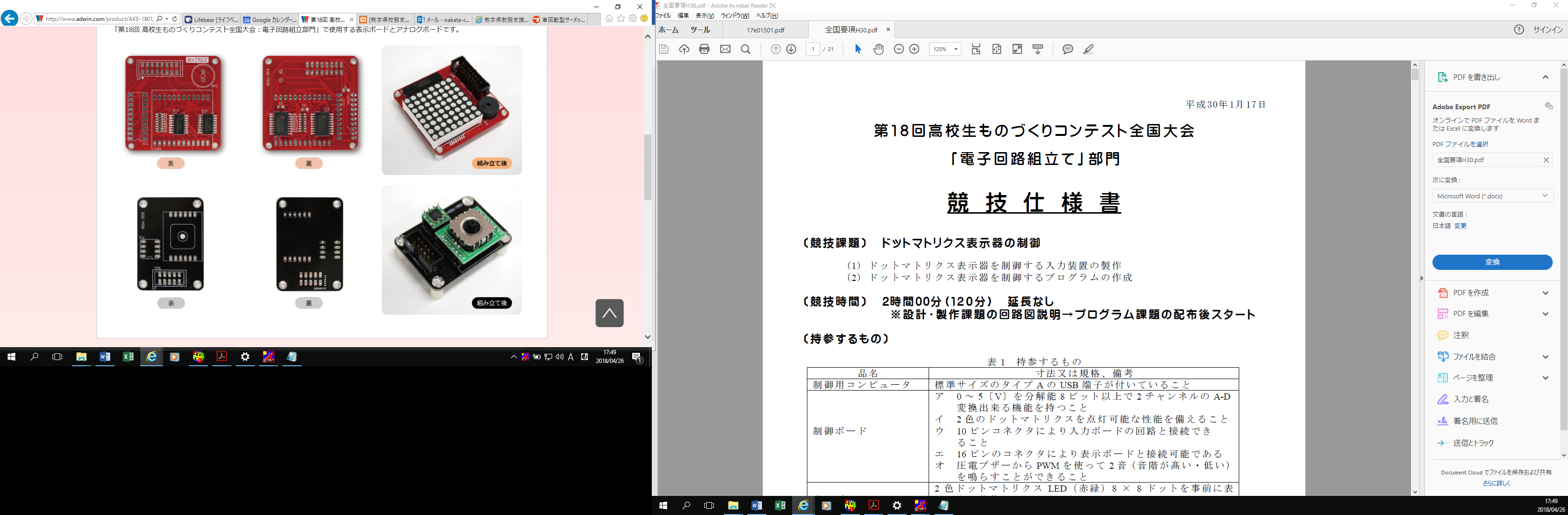 （アドウィンＨＰより）（３）制御ボード開発環境及び電源を含めて持参する。コンピュータの性能・形状等に制限はない。（４）制御プログラム大会当日に提示する仕様に基づいたプログラムを作成する。使用する言語は自由であり、各校で準備したヘッダファイルを使用してよい。「プログラミング技術」は、各課題に点数をつけておく。動作した課題の点数の合計（これを「合計得点」と呼ぶ。）を「プログラミング技術」の点数とするが、合計得点が50点を超える場合は、「50点」とする。※　６　採点基準の（２）順位の決定方法の②を参照。（５）接続ケーブル接続ケーブルについては平成３０年度全国大会の要項に準じて、各校持参する。４　作業条件（１）競技時間　２時間３０分（１５０分）（２）競技実行委員が配布及び準備するもの・『入力ボード』で使用する部品および材料等・コンテストで使用する部品の規格表・Ａ４サイズ方眼紙（設計図提出用）・ソースリスト提出用記録媒体（USBメモリ）・AC100Vコンセント（２口）・ソースリスト印刷用パソコン及びプリンタ（３）競技者が準備するもの・『制御ボード』及び開発環境、コンピュータ用電源・制御用マイコン（CPU）及び駆動するための電源・『アナログボード』・『表示ボード』・接続ケーブル・工具類及びテーブルタップ・筆記用具及び定規、テンプレート類（４）競技者の服装等・競技中は、各学校で使用している作業服を着用する。・はんだ付けの作業時には、保護メガネを着用する。ただし、メガネをかけている場合はこの限りではない。　（５）注意事項作業を行うにあたっては、安全に十分注意する。配布された部品及び材料以外のものは、使用しない。規格表・命令表が必要な場合は各自で準備し、大会前日に承認を受ける。事前に準備したヘッダファイルは、大会前日に申請し内容の承認を受ける。ソースリストは、テキスト形式で記録媒体(USBメモリ)に保存・提出する。５　審査対象　『入力ボード』の設計図（Ａ４方眼紙）『入力ボード』の製作済基板仕様に対応する動作プログラムのソースリスト（動作を優先・確認用として使用）その他（作業態度等）６　採点基準（１）採点項目と観点（２）順位の決定方法合計得点の高い順に、１位、２位、３位・・・とする。同点の場合は、「プログラミング技術」の得点の高い選手を高位とする。※「プログラミング技術」が「50点」で同点の場合は、「合計得点」の高い選手を高位とする。「プログラミング技術」の得点も同点の場合は、「組み立て技術」の得点の高い選手を高位とする。さらに同点の場合は、「設計力」の得点の高い選手を高位とする。それでもなお同点の場合は、全体の完成度から順位を決定する。７　その他（１）鉛フリーはんだについて無鉛（鉛フリー）はんだ（Sn-3.0Ag-0.5Cu、0.8mmφ）を使用する。（２）動作確認についてプレ審査時に競技実行委員の指示に従い、競技者が操作して課題の動作確認を行う。（３）入力回路・当日の課題プログラム『入力回路①』の回路図については、事前公開しない。また、当日作成する制御プログラムに関しては、事前公開はしない。（４）その他大会の参考資料を、次のホームページに掲載する。http://sh.higo.ed.jp/tamanath/　玉名工業高校ＨＰhttps://zenkoukyo.or.jp/index_contest/mono_index/　全国大会ＨＰhttp://www.mono2kuri.biz　ものづくりＨＰ項　目配点観　点プログラミング技術50・動作組み立て技術30・部品処理・はんだの状態・配線・配置設計力10・正確さ・配置・記号・文字その他10・作業態度・作業工程合　計100